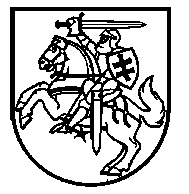 Lietuvos Respublikos VyriausybėnutarimasDĖL LIETUVOS RESPUBLIKOS VYRIAUSYBĖS 2008 M. KOVO 12 D. NUTARIMO NR. 206 „DĖL KRITERIJŲ, PAGAL KURIUOS MEDŽIAI IR KRŪMAI, AUGANTYS NE MIŠKŲ ŪKIO PASKIRTIES ŽEMĖJE, PRISKIRIAMI SAUGOTINIEMS, SĄRAŠO PATVIRTINIMO IR MEDŽIŲ IR KRŪMŲ PRISKYRIMO SAUGOTINIEMS“ PAKEITIMO2018 m. gegužės 30 d.Nr. 521VilniusLietuvos Respublikos Vyriausybė nutaria:1. Pakeisti Lietuvos Respublikos Vyriausybės 2008 m. kovo 12 d. nutarimą Nr. 206 „Dėl Kriterijų, pagal kuriuos medžiai ir krūmai, augantys ne miškų ūkio paskirties žemėje, priskiriami saugotiniems, sąrašo patvirtinimo ir medžių ir krūmų priskyrimo saugotiniems“ ir jį išdėstyti nauja redakcija:„LIETUVOS RESPUBLIKOS VYRIAUSYBĖNUTARIMASDĖL KRITERIJŲ, PAGAL KURIUOS MEDŽIAI IR KRŪMAI, AUGANTYS NE MIŠKŲ ŪKIO PASKIRTIES ŽEMĖJE, PRISKIRIAMI SAUGOTINIEMS, PATVIRTINIMO IR MEDŽIŲ IR KRŪMŲ PRISKYRIMO SAUGOTINIEMSVadovaudamasi Lietuvos Respublikos želdynų įstatymo 20 straipsnio 1 dalimi, Lietuvos Respublikos Vyriausybė n u t a r i a:1. Patvirtinti Kriterijus, pagal kuriuos medžiai ir krūmai, augantys ne miškų ūkio paskirties žemėje, priskiriami saugotiniems (pridedama).2. Priskirti saugotiniems medžius ir krūmus, augančius ne miškų ūkio paskirties žemėje ir atitinkančius šiuo nutarimu patvirtintą bent vieną nurodytąjį kriterijų.“.2. Šis nutarimas įsigalioja 2018 m. liepos 1 d.Ministras Pirmininkas	Saulius SkvernelisAplinkos ministras	Kęstutis NavickasPatvirtintaLietuvos Respublikos Vyriausybės2008 m. kovo 12 d. nutarimu Nr. 206(Lietuvos Respublikos Vyriausybės
2018 m. gegužės 30 d. nutarimo Nr. 521  
redakcija)KRITERIJAI, PAGAL KURIUOS MEDŽIAI IR KRŪMAI, AUGANTYS NE MIŠKŲ ŪKIO PASKIRTIES ŽEMĖJE, PRISKIRIAMI SAUGOTINIEMS1. Saugotiniems priskiriami medžiai ir krūmai, augantys ne miškų ūkio paskirties žemėje, (toliau – medžiai ir krūmai), augantys šių kriterijų priede nurodytose teritorijose ir atitinkantys priede nurodytus dydžius.2. Saugotiniems priskiriami medžiai ir krūmai, kurie įrašyti į Lietuvos Respublikos saugomų gyvūnų, augalų ir grybų rūšių sąrašą, Augalų nacionalinių genetinių išteklių sąrašą arba medžiai ir krūmai, kurie yra kultūros paveldo objektų ar vietovių vertingosios savybės.3. Medžiai ir krūmai neatitinka šių kriterijų 1 punkte nurodyto kriterijaus, jeigu jie yra:3.1. nudžiūvę, stichinių nelaimių, gaisrų ar avarijų metu išversti, nulaužti, apdegę, žvėrių sužaloti medžiai ir krūmai; 3.2. invazinių rūšių medžiai ir krūmai; 3.3. medžiai ir krūmai, augantys:3.3.1. ant pastatų stogų, pamatų ar kitų jų dalių, inžinerinių statinių; 3.3.2. geležinkelio želdinių apsaugos zonoje aukštesni už nuotolį nuo medžio iki pirmojo bėgio;3.3.3. energetikos objektų (išskyrus elektros oro kabelius) apsaugos zonose;3.3.4. pylimo (polderio) priežiūros juostoje, melioracijos griovio (išskyrus sureguliuotas upių vagas) šlaituose ir priežiūros juostoje, drenažo rinktuvo apsaugos juostoje, ant melioracijos statinių ir 15 m atstumu nuo melioracijos statinių ašinės linijos ir žemės užtvankos žemutinio šlaito, kai melioracijos statiniai įtraukti į melioruotos žemės ir melioracijos statinių apskaitą, taip pat 15 m atstumu į abi puses nuo drenažo žiočių ir (ar) vandens nuleistuvų įtekėjimo į sureguliuotas upės;3.4. medžiai ir krūmai, kuriuos numatyta iškirsti pagal parengtus saugomų teritorijų gamtotvarkos planus, kultūros paveldo objektų apsaugos reglamentus ar kompleksinių kultūros paveldo objektų ir kultūros paveldo vietovių tvarkymo planus ir saugomų rūšių apsaugos planus. _______________Kriterijų, pagal kuriuos medžiai ir krūmai,augantys ne miškų ūkio paskirties žemėje, priskiriami saugotiniems
priedasSAUGOTINŲ MEDŽIŲ IR KRŪMŲ KRITERIJAI* – ąžuolai, uosiai, klevai, skroblai, skirpstai, guobos, bukai, vinkšnos, pušys, eglės, maumedžiai, pocūgės, kėniai, beržai, juodalksniai, liepos, gluosniai, šermukšniai, riešutmedžiai, kaštonai, miškinės obelys, miškinės kriaušės. ________________________Teritorija Teritorija Medžių gentys ir (ar) rūšys, krūmai;skersmens (1,3 m aukštyje) ir aukščio parametrai1. Kurortuose ar kurortinėse teritorijose:1. Kurortuose ar kurortinėse teritorijose:1.1. valstybinėje ir savivaldybių žemėje1.1. valstybinėje ir savivaldybių žemėjedidesnio kaip 12 cm skersmens medžiai*.1.1. valstybinėje ir savivaldybių žemėje1.1. valstybinėje ir savivaldybių žemėjepaprastieji kadagiai – didesni kaip 3 m.1.2. privačioje žemėje1.2. privačioje žemėjedidesnio kaip 20 cm skersmens medžiai*.2. Pakrantės apsaugos juostoje 2. Pakrantės apsaugos juostoje ąžuolai, uosiai, klevai, guobos, skroblai, skirpstai, bukai, vinkšnos – didesnio kaip 12 cm skersmens. 2. Pakrantės apsaugos juostoje 2. Pakrantės apsaugos juostoje pušys, eglės, maumedžiai, pocūgės, kėniai, juodalksniai, liepos, šermukšniai, riešutmedžiai, kaštonai, miškinės obelys, miškinės kriaušės – didesnio kaip 20 cm skersmens.2. Pakrantės apsaugos juostoje 2. Pakrantės apsaugos juostoje beržai, gluosniai – didesnio kaip 30 cm skersmens.2. Pakrantės apsaugos juostoje 2. Pakrantės apsaugos juostoje paprastieji kadagiai – didesni kaip 3 m.3. Kitos paskirties žemėje daugiabučių gyvenamųjų pastatų, bendrabučių, vienbučių ir dvibučių gyvenamųjų pastatų teritorijose valstybinėje ir savivaldybių žemėje:3. Kitos paskirties žemėje daugiabučių gyvenamųjų pastatų, bendrabučių, vienbučių ir dvibučių gyvenamųjų pastatų teritorijose valstybinėje ir savivaldybių žemėje:3.1. mieste3.1. miestedidesnio kaip 12 cm skersmens medžiai*.3.2. ne mieste3.2. ne miestedidesnio kaip 20 cm skersmens medžiai*. 4. Kitos paskirties žemėje daugiabučių gyvenamųjų pastatų, bendrabučių, vienbučių ir dvibučių gyvenamųjų pastatų teritorijose privačioje žemėje:4. Kitos paskirties žemėje daugiabučių gyvenamųjų pastatų, bendrabučių, vienbučių ir dvibučių gyvenamųjų pastatų teritorijose privačioje žemėje:4.1. mieste4.1. miesteąžuolai, uosiai, klevai, guobos, skroblai, skirpstai, bukai, vinkšnos, liepos, maumedžiai, beržai, pušys – didesnio kaip 20 cm skersmens.4.2. ne miesteąžuolai, uosiai, klevai, guobos, skroblai, skirpstai, bukai, vinkšnos, liepos, maumedžiai, beržai, pušys – didesnio kaip 30 cm skersmens.ąžuolai, uosiai, klevai, guobos, skroblai, skirpstai, bukai, vinkšnos, liepos, maumedžiai, beržai, pušys – didesnio kaip 30 cm skersmens.5. Kitos paskirties žemėje visuomeninės paskirties, rekreacinėse, bendrojo naudojimo, atskirųjų želdynų teritorijose 5. Kitos paskirties žemėje visuomeninės paskirties, rekreacinėse, bendrojo naudojimo, atskirųjų želdynų teritorijose didesnio kaip 12 cm skersmens medžiai*. 5. Kitos paskirties žemėje visuomeninės paskirties, rekreacinėse, bendrojo naudojimo, atskirųjų želdynų teritorijose 5. Kitos paskirties žemėje visuomeninės paskirties, rekreacinėse, bendrojo naudojimo, atskirųjų želdynų teritorijose paprastieji kadagiai – didesni kaip 3 m.6. Kitos paskirties žemėje pramonės ir sandėliavimo, komercinės paskirties objektų teritorijose6. Kitos paskirties žemėje pramonės ir sandėliavimo, komercinės paskirties objektų teritorijosedidesnio kaip 20 cm skersmens medžiai*.7. Žemės ūkio paskirties žemėje kituose žemės ūkio paskirties žemės sklypuose ir rekreacinio naudojimo žemės sklypuose:7. Žemės ūkio paskirties žemėje kituose žemės ūkio paskirties žemės sklypuose ir rekreacinio naudojimo žemės sklypuose:7.1. valstybinėje ir savivaldybių žemėje7.1. valstybinėje ir savivaldybių žemėjedidesnio kaip 20 cm skersmens medžiai*.7.2. privačioje žemėje7.2. privačioje žemėjeąžuolai, uosiai, klevai, guobos, skroblai, skirpstai, bukai, vinkšnos, liepos, maumedžiai, beržai, pušys – didesnio kaip 30 cm skersmens.8. Žemės ūkio paskirties žemėje sodininkų bendrijų bendrojo naudojimo žemėje8. Žemės ūkio paskirties žemėje sodininkų bendrijų bendrojo naudojimo žemėjedidesnio kaip 20 cm skersmens medžiai*.9. Nekilnojamųjų kultūros vertybių teritorijoje9. Nekilnojamųjų kultūros vertybių teritorijojedidesnio kaip 20 cm skersmens medžiai*.10. Miestų, miestelių gatvėse10. Miestų, miestelių gatvėsedidesnio kaip 12 cm skersmens medžiai*.11. Kaimų gatvėse11. Kaimų gatvėsedidesnio kaip 20 cm skersmens medžiai*.12. Geležinkelio želdinių apsaugos zonoje12. Geležinkelio želdinių apsaugos zonojedidesnio kaip 20 cm skersmens medžiai*.13. Valstybinės ir vietinės reikšmės kelio juostoje:13. Valstybinės ir vietinės reikšmės kelio juostoje:13.1. valstybinės reikšmės krašto ir rajoninio kelio juostoje 13.1. valstybinės reikšmės krašto ir rajoninio kelio juostoje didesnio kaip 30 cm skersmens medžiai*.13.2. vietinės reikšmės kelio juostoje13.2. vietinės reikšmės kelio juostojedidesnio kaip 20 cm skersmens medžiai*.14. Kelio apsaugos zonoje už kelio juostos ribų14. Kelio apsaugos zonoje už kelio juostos ribųdidesnio kaip 20 cm skersmens medžiai*.15.Gamybinių ir komunalinių objektų sanitarinės apsaugos ir taršos poveikio zonoje, kitose sanitarinės apsaugos zonose15.Gamybinių ir komunalinių objektų sanitarinės apsaugos ir taršos poveikio zonoje, kitose sanitarinės apsaugos zonosedidesnio kaip 20 cm skersmens medžiai*.